СольфеджиоII курсСпециальность 53.02.03. Инструментальное исполнительство. «Инструменты народного оркестра»преподаватель Неганова Т.А.Урок№ 17Тема. Хроматическая гамма  мажора.Ход урока1.Интонационно -ладовая работа  в тональности G-dur:а) пение гаммы последовательно ↑ и ↓ различного вида( натуральный, гармонический и мелодический виды)б) пение устойчивых ступеней ↑ и ↓ подряд и  в виде  ломаного арпеджиов) пение неустойчивых ступеней с альтерациейг) пение тритонов диатонических с разрешением в тональностид)пение хроматических тритонов с разрешением в тональностие) ум.3 и ув.6 с разрешением в тональности.            2.Построение и пение  мажорной хроматической  гаммы от звука g  перой октавы.           3. Пение интервальных цепочек в G-dur: I5-IV2-III6-II#ум.7-III5-III7-VI3- VI3- V6 -V7-I3	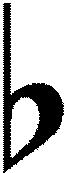      4. Гармоническое 4-хголосие. Построить и спеть в   G-dur цифровку по вертикали и горизонтали с игрой голосов:  Т-D4/3 T6 – D6/5 –> S5/3- s5/3г.-II6/5г.-К6/4-D7-T-s6/4г-T      5. Пение аккордов от звука с разрешением.От» «g» спеть ↑D7,↓ ум.VII7 с разрешением .      6.Г.Фридкин. Музыкальные диктанты.М.,Музыка,1973.      №387( одноголосие) II Чтение с листа:        1) А.Агажанов.Курс сольфеджио, вып.2., М.,1973(одноголосие), № 141.       2) И.Способин.Сольфеджио.Двухголосие. Трехголосие. М., 1991, №5 III Домашнее задание:И.Способин. «Сольфеджио. Двухголосие. Трёхголосие».М.,1991 №39П.Драгомиров. « Учебник сольфеджио» №№182,183    2.Г. Фридкин. Музыкальные диктанты.М.,Музыка,1973. №387            Выучить наизусть диктант. Уметь транспонировать  на м.2 и б.2 вверх и вниз;   3.  Интонационные упражнения в a- moll: a))Спеть гамму 3-х видов. б)Ступени с альтерацией и разрешением.в) Спеть гармонические обороты в 4хголосном изложении( по горизонтали и вертикали): t-t6- II6/5-D2 t6; г) Спеть интервальную последовательность: I5-IV2-III6- IIб.6-IIув.6- Iч8- IV3- IV#ум.3- Vч1-V7-I3	д) спеть цепочку от  a : ↑D7 ↑м.3–↓ Б.6/4↑м.5/3 -↓м.6/4-  ↑D2-↓м.6/3-↓м.34.Построить и спеть хроматическую гамму A-dur.
